Michael KuhnConference Advancing nationalism – How about the globalising social sciences “America First” and social sciences theorizing February 16th, 2018, 15:30WorkshopHow Social Sciences Thinks World´s Social February 17th, 2018, 11:00Lisbon, PortugalInstituto Universitário de Lisboahttps://www.iscte-iul.pt/campus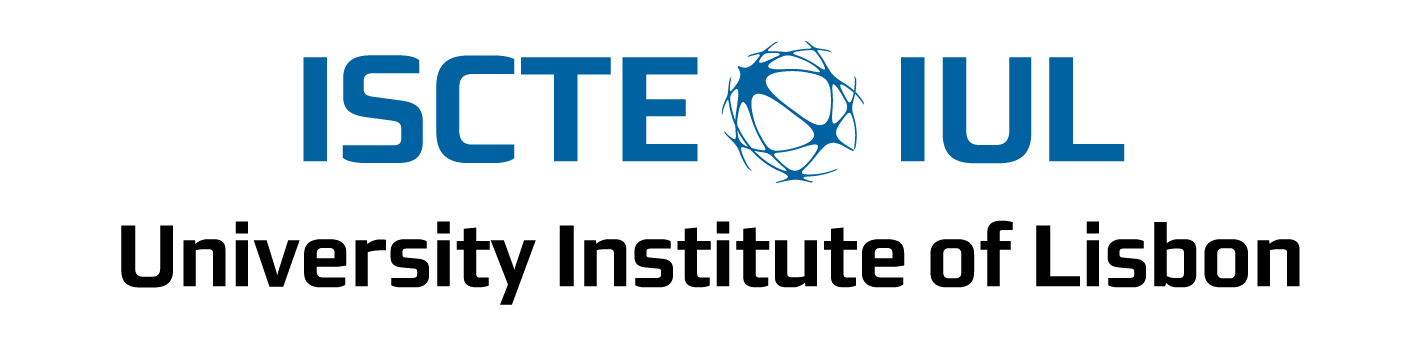 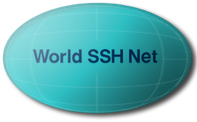 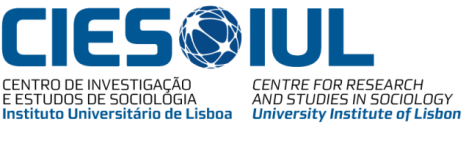 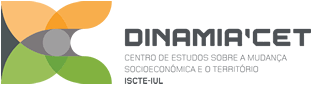 